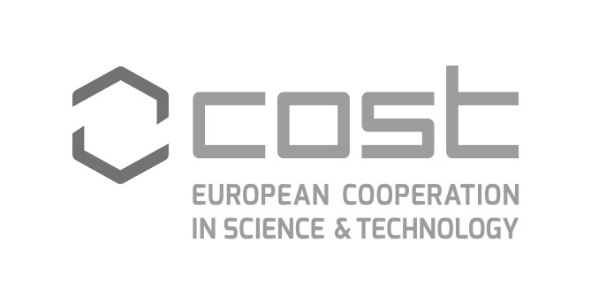 БОСНА И ХЕРЦЕГОВИНАМинистарство цивилних послова                                                        Захтјев за номинацију у управни одбор (енглески Манагемент                                   Цоммитте, у даљњем тексту: МЦ) акције КОСТ                                                         програмаМОТИВАЦИЈА ЗА УЧЕШЋЕ У МЦ АКЦИЈЕ: РЕЛЕВАНТНОСТ ВАШЕГ ИСТРАЖИВАЊА ЗА УЧЕШЋЕ У АКЦИЈИ Пожељно је да се опис јасно реферише на акцију и релевантне радне групе садржане у меморандуму о разумјевању акције. Навести ваш допринос КОСТ акцији и допринос истраживању у БиХ кроз учешће у МЦ (једна страница). Име и презиме кандидата	 	Звање и назив радног мјеста Назив инсититуције / организације	 	Назив и број акције за коју аплициратеДа ли сте предлагач акције (сецондарy пропосер)Назив радне групе акције у којој намјеравате учествоватиИ-мејл адреса коју користите у е-КОСТ налогу;преферина адреса је са доменом ваше институције Навести КОСТ акције у којима тренутно учествујете као члан МЦ(опционално)Навести домаће или међународне истраживачке пројекте у којима учествујете као истраживач а који су релевантни за истраживање у акцији 